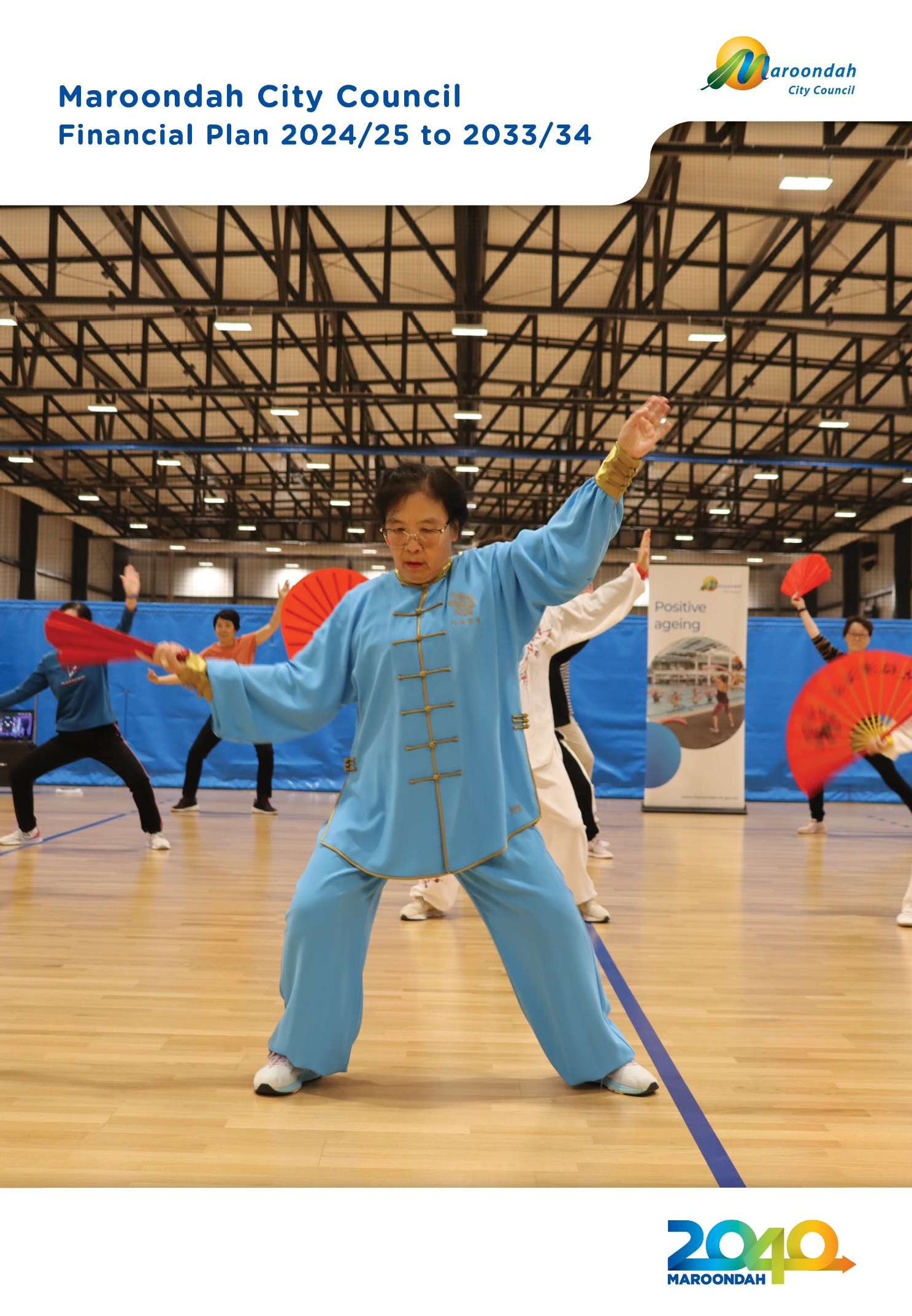 CONTENTSLegislative RequirementsThe Financial Plan links directly to the achievement of the Community Vision and the Council Plan within the Integrated Strategic Planning & Reporting framework. This framework guides the Council in identifying community needs and aspirations over the long term (Community Vision), medium term (Council Plan) and short term (Budget) and then holding itself accountable (Annual Report).The following figure demonstrates how each element might inform or be informed by other parts of the integrated framework.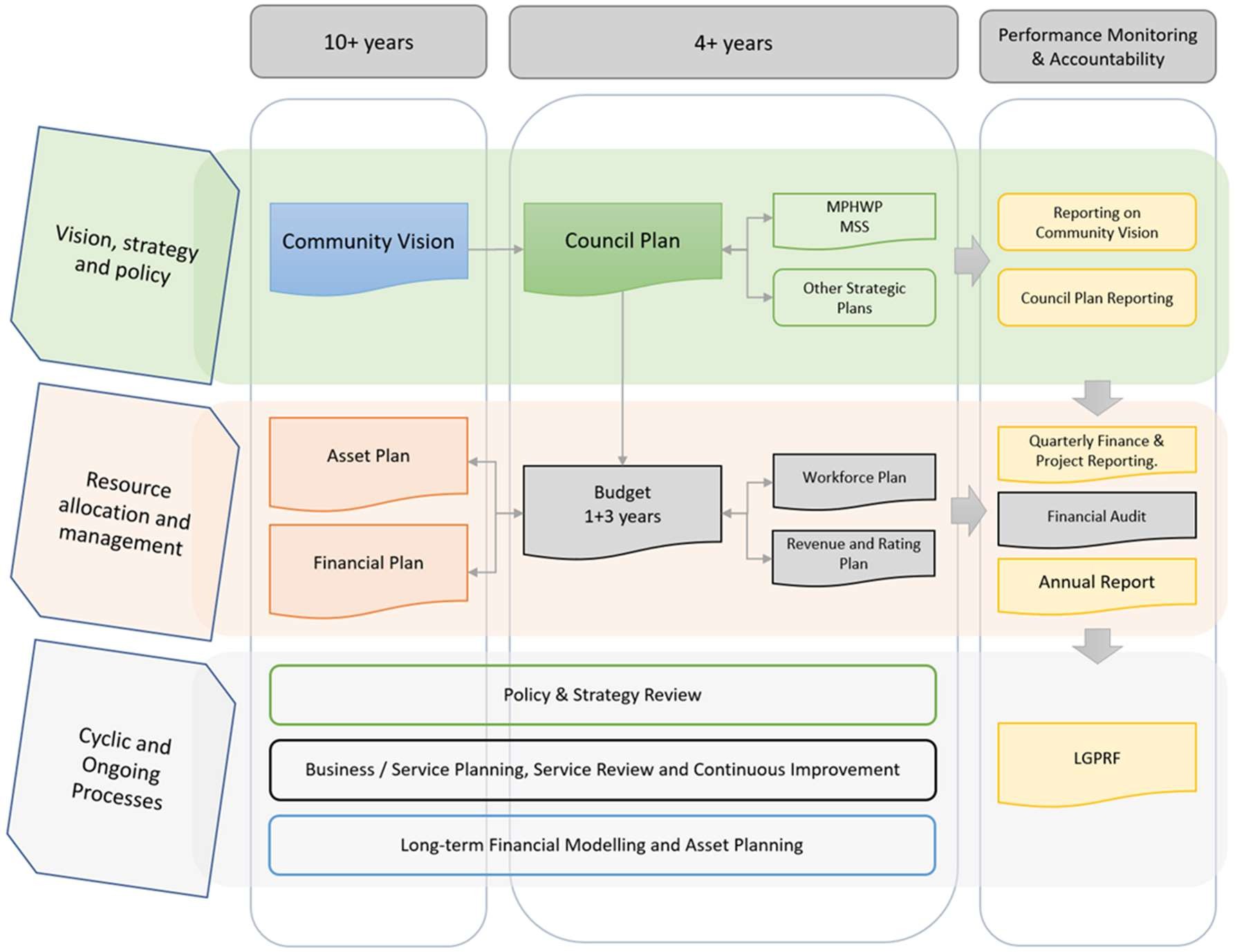 Strategic Planning PrinciplesThe Financial Plan provides a 10 year financially sustainable projection regarding how the actions of the Council Plan may be funded to achieve the Community/Council Vision. The Financial Plan is developed in the context of the following strategic planning principles:Council has an integrated approach to planning, monitoring and performance reporting.Council financial plan addresses the Community Vision by funding the aspirations of the Council Plan. The Council Plan aspirations and actions are formulated in the context of the Community Vision.The Financial Plan statements articulate the 10-year financial resources necessary to implement the goals and aspirations of the Council Plan to achieve the Community Vision.Council's strategic planning principles identify and address the risks to effective implementation of the Financial Plan. The financial risks are included at section 1.2.2 below.The Financial Plan provides for the strategic planning principles of monitoring of progress and reviews to identify and adapt to changing circumstances.Financial Management PrinciplesThe Financial Plan demonstrates the following financial management principles:Revenue, expenses, assets, liabilities, investments and financial transactions are managed in accordance with Council's financial policies and strategic plans.Management of the following financial risks:the financial viability of the Council (refer to section 2.1 Financial Policy Statements).the management of current and future liabilities of the Council. The estimated 10 year- liabilities are disclosed in section 3.2 Balance Sheet projections.Financial policies and strategic plans are designed to provide financial sustainability and envisages the community outcomes of Maroondah 2040.Council maintains accounts and records that explain its financial operations and financial position (refer section 3 Financial Statements)What Our Community SaidThe Financial Plan evolves from Maroondah 2040 - Our future together. Broad engagement was undertaken in both the development and review of the Maroondah 2040 Community Vision. This engagement included surveys, forums, workshops and events with community members, stakeholders, Advisory Committees and employees.The Financial Plan has also been updated by the outcomes of engagement undertaken for the Maroondah COVID-19 Recovery Plan, including over 3,000 community survey responses; and broad scale engagement for the Maroondah Liveability, Wellbeing and Resilience Strategy 2021-2031.Deliberative EngagementUnder the Local Government Act 2020, Council is required to prepare the Financial Plan in accordance with its deliberative engagement practices. Over a period of six weeks, and ten sessions, a panel of 40 community members came together to deliberate on the topics of health and wellbeing; liveable communities; environment; and assets. The inputs and recommendations from this panel have informed the Finance Plan, Council Plan 2021-2025, and four-year Budget and will also inform a range of Council’s future strategic work, projects and service delivery.Service Performance PrinciplesCouncil services are designed to be purpose, targeted to community needs and value for money. The service performance principles are listed below:Services are provided in an equitable manner and are responsive to the diverse needs of the community. The Council Plan is designed to identify the key services and projects to be delivered to the community. The Financial Plan provides the mechanism to demonstrate how the service aspirations within the Council Plan may be funded.Services are accessible to relevant users within the community.Council provides quality services that provide value for money to the community. The Local Government Performance Reporting Framework (LGPRF) is designed to communicate council’s performance regarding the provision of quality and efficient services.Council has a performance monitoring framework to continuously improve its service delivery standards.Council has a service delivery framework that considers and responds to community feedback and complaints regarding service provision.Asset Plan IntegrationIntegration to the Asset Plan is a key principle of the Council’s strategic financial planning principles. The purpose of this integration is designed to ensure that future funding is allocated in a manner that supports service delivery in terms of the plans and the effective management of Council’s assets into the future.The Asset Plan identifies the operational and strategic practices which will ensure that Council manages assets across their life cycle in a financially sustainable manner. The Asset Plan, and associated asset management policies, provide council with a sound base to understand the risk associated with managing its assets for the community’s benefit.The Asset Plan is designed to inform the 10-year Financial Plan by identifying the amount of capital renewal, backlog and maintenance funding that is required over the life of each asset category. The level of funding will incorporate knowledge of asset condition, the risk assessment issues as well as the impact of reviewing and setting intervention and service levels for each asset class.In addition to identifying the operational and strategic practices that ensure that Council manages assets across their life cycle in a financially sustainable manner, the Asset Plan quantifies the asset portfolio and the financial implications of those practices. Together the Financial Plan and Asset Plan seek to balance projected investment requirements against projected budgets.The Local Government Act 2020 Section 92 highlights the requirement for good asset management and requires Council to develop, adopt and keep in force an Asset Plan in accordance with its deliberative engagement practices. Council must adopt an Asset Plan under Section 92 by 30 June 2022.Financial Plan ContextThis section describes the context and external / internal environment and consideration in determining the 10-year financial projections and assumptions.Financial Policy StatementsThis section defines the policy statements and associated measures that demonstrates Council's financial sustainability to fund the aspirations of the Community Vision and the Council Plan.Strategic ActionsCouncil’s Integrated Planning Framework is underpinned by the shared long-term community vision outlined in Maroondah 2040 ‘Our Future Together’. Council has undertaken an extensive review of Maroondah 2040 ‘Our future together’ in consultation with the Maroondah community. The refreshed Community Vision was adopted in June 2020.The community aspirations and priorities for the future of Maroondah have been grouped into eight broad outcome areas that provide the structure for the Council Plan 2021-2025 (Council Plan). These community outcome areas comprise:A safe, healthy and active communityA prosperous and learning communityA vibrant and culturally rich communityA clean, green and sustainable communityAn accessible and connected communityAn attractive, thriving and well-built communityAn inclusive and diverse communityA well governed and empowered communityTo ensure Council has the capacity to work towards the achievement of the Maroondah 2040 Community Vision, a Financial Plan has been prepared to guide the financial resources of Council over the next 10 years. This plan is updated annually.Assumptions to the financial plan statementsThis section presents information regarding the assumptions that impact and influence Council’s Financial Statements for the 10 years from 2024/25 to 2033/34. The assumptions comprise the annual escalations / movement for each line item of the Comprehensive Income Statement.Key Assumption InformationThe below points provide some context and information on how the above assumptions were determined, for forward financial planning and projections. However, as much as Council will forward think and plan to strive for financial sustainability whilst still achieving community outcomes, assumptions over the 10-year forward thinking need to remain sufficiently flexible, in order to reflect an ever-changing environment:CPI: Council benchmarks its CPI assumptions closely to Federal Government projected levels;Rate Revenue Cap: As stipulated by the Minister and forecast as per CPI;Waste Charge: this is to drive and deliver on Council initiatives and Council’s Adopted 10 Year Waste Strategy Also to help ensure Council continues to recover the full costs of providing waste services;Stat Fees and Fines: Statutory fees relate mainly to fees and fines levied in accordance with legislation and include animal registrations, local laws and parking fines and statutory planning application fees. Increases in statutory fees are made in accordance with legislative requirements.User Fees: User fees are projected to increase by 4.7% or $1.5 million over 2024/2025. The main areas contributing to the increase are Aquahub ($0.78 million), Aquanation ($0.58 million) and The Rings ($0.098 million). Council plans to increase user charges for all areas in line with expected inflationary trends and increase service use over the budget period to maintain parity between user charges and the costs of service delivery.Grants Operating/Capital: The projections are a result of analysis of historic information and data to help establish future potential grant increases. Council currently receives grants for tied (specific purpose grants) and un-tied Financial Assistance grant funding via the Victorian Local Government Grants Commission (VLGGC). Operating grants are expected to increase in 2024/2025 by 15.2% due to the Financial Assistance grant for 2023/2024 being paid in advance then going forward on an annual basis by approximately 0.2% lower than CPI;Contributions: Council receives contributions from developers. These contributions represent funds to enable council to provide the necessary infrastructure and infrastructure improvements to accommodate development growth. The contributions are for specific purposes and often require Council to outlay funds for infrastructure works often before receipt of this income source. These contributions are statutorycontributions and are a restricted asset until utilised for a specific purpose through the capital works program or delivered as works in kind by developers;Employee costs: Employee costs are forecast to increase by 4.3% or $2.95 million compared to 2023/2024. This increase relates mainly to employee costs being aligned with the Enterprise Bargaining Agreement (EBA) outcomes for 2024/2025; together with projected movement of employees within employment bands; 0.5% increase in Superannuation Guarantee Contribution from the current rate of 11.00 % to 11.50% from 1 July 2024.Materials and Services: Materials and services are forecast to increase by 7.8% or$4.70 million compared to 2023/2024. Materials and services include the purchases of consumables, payments to contractors for the provision of services, utility costs, annual contribution for the provision of library services to the Eastern Regional Libraries, contributions to community groups, software maintenance, insurances, advertising, motor vehicle running costs, fuel and registrations and other miscellaneous expenditure items. Contract payments are included as part of materials and services and are for the provision of services such as waste collection, road maintenance, street tree pruning etc. These costs are kept to within CPI levels year on year; andOther Expenses: Other expenses include administration costs such as Councillor allowances, lease expenditure, audit costs and other costs associated with the day to day running of Council.Other Key Assumption InformationOther Income: Revenue from other income mainly comprises investment income plus the recovery income from a variety of sources and rental income received from the hire of Council buildings.Depreciation & Amortisation: Depreciation estimates have been based on the projected capital spending contained within this Financial Plan document. Depreciation has been further increased by the indexing of the replacement cost of Council’s fixed assets.Borrowing Costs: Borrowing costs comprise the interest expense to service Council's loan portfolio that is described in Section 5.1 Borrowing Strategy.Other Matters impacting the 10-year financial projectionsCurrent challenges and expected future events that impact the Financial Plan projections are:The introduction in 2016 of a cap on rate increases by the Victorian Government. The rate cap limits the total amount a council can increase its rates each year based on the amount it levied in the previous year. The decision must be made by 31 December each year to apply the rates in the following financial year. The Victorian State Government cap on the average property rate increase for 2024/25 at 2.75%.Recycling has been considered a critical service by all and one that should be an expected service. As documented in the previous four years, the recycling industry has been through some challenging moments and events that are disrupters on a global scale. These challenging events are still foreseeable into the future; however, Maroondah will be working towards a pathway that results in an efficient and resilient recycling system. Maroondah will continue to work closely with the State and Federal Governments to make inroads in the recycling sector. On the 6 March 2020, the State Government issued a paper and Policy to Transform Recycling in Victoria. It is a circular economy policy with a 10-year action plan. The State Government will look to invest more than $300 million to help transform the recycling sector and reduce waste. Maroondah adopted its 10-year waste strategy on the 26 April 2021 to align with State direction and the State Government Policy and drive key initiatives to reduce waste and undertake steps to improve recovery. Maroondah has also had to manage its recycling processing during times of great uncertainty, however,throughout the crisis, Maroondah has committed annually to ensuring that recycling lives strong in the municipality.For waste services to be delivered effectively and efficiently throughout the municipality and particularly recycling, incorporating kerbside collection, green waste and recycling, the charge will be full cost recovery. This assists the municipality in maintaining its contractual relationship with its recycling contractor and ensure a reliable and environmentally friendly waste processing service is delivered;Cost shifting from other levels of government - where a level of service has become an expectation in the community;The Australian Federal Government Superannuation Guarantee rate is increasing to 11.50% from 11.00%, effective 1 July 2024 and will then continue to increase until it reaches 12% on 1 July 2025.Funding renewal and maintenance of infrastructure and community assets whilst at the same time meeting the expectations of delivering new and enhanced infrastructure in an economic environment where cost of materials and services have increased dramatically.The Fire Services Property Levy will continue to be collected by Council on behalf of the State Government with the introduction of the Fire Services Levy Act 2012 which is not included in Council’s budget.Financial Plan StatementsThis section presents information regarding the Financial Plan Statements for the 10 years from 2024/25 to 2033/34.Comprehensive Income StatementBalance SheetStatement of Changes in EquityStatement of Cash FlowsStatement of Capital WorksStatement of Human ResourcesComprehensive Income StatementBalance SheetStatement of Changes in EquityStatement of Cash FlowsStatement of Capital WorksStatement of Human ResourcesA summary of human resources expenditure categorised according to the organisational structure of Council is included below:A summary of the number of full time equivalent (FTE) Council staff in relation to the above expenditure is included below:Planned Human Resource ExpenditureFinancial Performance IndicatorsThe following table highlights Council’s projected performance across a range of key financial performance indicators. These indicators provide an analysis of Council’s 10-year financial projections and should be interpreted in the context of the organisation’s objectives and financial management principles.Key to Forecast Trend:+ Forecasts improvement in Council's financial performance/financial position indicatoro Forecasts that Council's financial performance/financial position indicator will be steady- Forecasts deterioration in Council's financial performance/financial position indicatorStrategies and PlansThis section describes the strategies and plans that support the 10-year financial projections included to the Financial Plan.Borrowing StrategyCurrent Debt PositionThe total amount borrowed as at 30 June 2023 is $21.6 million.Interest-bearing liabilities are loans or borrowings of Council. Council borrowed $24.2 million in 2014/15 and $10.0 million in 2021/2022. Repayment of loan principal of $2.83 million will be made during the year.In 2014/2015, Council constructed a new regional aquatic and leisure centre in Ringwood known as Aquanation. The facility was opened in August 2015, with borrowings to fund a portion of this project. The total cost was $52.2 million and has been funded by Federal and State Government grants to a total of $13.0 million. The remaining funding came from a combination of loan borrowings by Council ($24.2 million), budgeted capital expenditure, public open space contributions and cash reserves.Council market tendered for the provision of the loan in August 2014 and the loan was drawdown in November 2014 with repayment of principal and interest over 15 years and at a fixed rate for the term of the loan of 4.91% interest per annum.In 2021/2022, Council borrowed $10 million with a fixed rate of 3.635% to partly fund capital projects that generate income from commercial activities.Future Borrowing RequirementsThere is a projected new borrowing amounting to $15M in 2025/26.The following table highlights Council’s projected loan balance, including new loans and loan repayments for the 10 years of the Financial Plan.Performance IndicatorsThe following table highlights Council’s projected performance across a range of debt management performance indicators.Council maintains its loan borrowing within prudent and management limits as demonstrated by the following performance indicators.Trend indicates Council's reducing reliance on debt against its annual rate revenue through redemption of long-term debt. Interest-bearing borrowings will decrease into 2024/2025. In 2025/2026 it is forecast to increase due to Council plans for borrowings.17 |	MAROONDAH CITY COUNCIL ADOPTED FINANCIAL PLAN 2024/25Reserves StrategyCurrent ReservesGeneral ReservePurpose – Council has a cash backed general reserve to fund future capital projects and unexpected contingencies such as a call on unfunded Superannuation.Movements – Inflows to the reserve are sourced from anticipated budget surplus. Transfers from the reserve are aligned to Council’s funding of future capital projects or the event of an unfunded superannuation call.Reserve Usage ProjectionsThe table below discloses the balance and annual movement for each reserve over the 10-year life of the Financial Plan. Total amount of reserves, for each year, is to align with the Statement of Changes in Equity.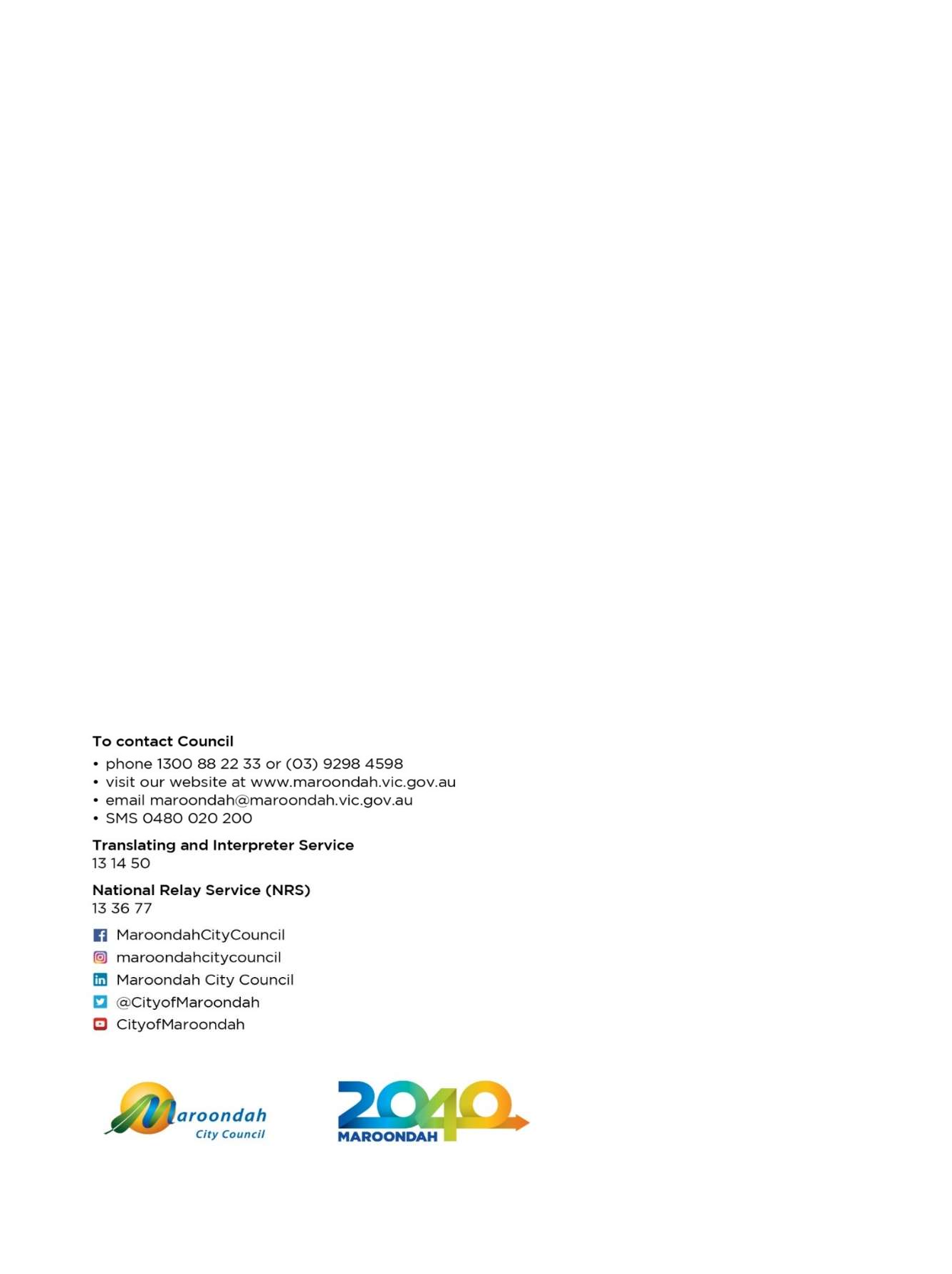 19 |	MAROONDAH CITY COUNCIL ADOPTED FINANCIAL PLAN 2024/251.Legislative Requirements32.Financial Plan Context23Financial Plan Statements64Financial Performance Indicators155Strategies and Plans16ForecastActualPolicy Statem entMeasure2023/242024/252025/262026/272027/282028/292029/302030/312031/322032/332033/34Consistent net results above 0%Net Result / Total Revenue above 0%> 0%7%17%7%8%15%11%12%8%8%8%13%Ensure Council maintains sufficient w orking capital to meet its debt obligations as theyfall due.Current Assets / Current Liabilities greater than 1.00> 1.002.11.41.91.61.51.61.82.02.32.52.5Council generates sufficient cash flow to maintain assets and infrastructureNet Operating Cash Flow / Net Capital Expenditure above 100%> 100%110%121%99%113%139%148%142%129%129%132%138%Council generates sufficient revenue from rates plus fees and charges to ensurefunding to service long term liabilitiesNon - Current Liabilities / Ow n Sourced Revenue to remain below 40%< 40%24.4%12.5%18.0%16.5%12.5%9.2%9.4%7.4%6.2%6.0%4.8%That council maintains sufficient assets and infrastructure to replace assets andinfrastructure as they reach the end of their service life.Cash Outflow s for Property, Plant and Equipment / Depreciation above 1.50> 1.51.42.11.31.62.01.41.51.11.21.21.6Allocate adequate funds tow ards renew al capital in order to replace assets andinfrastructure as they reach the end of theirservice life.Asset renew al and upgrade expenditure / Depreciation above 100%> 100%102%114%111%139%187%129%141%102%105%103%145%Escalation Factors% movement2024/252025/262026/272027/282028/292029/302030/312031/322032/332033/34CPI4.00%3.00%2.50%2.50%2.50%2.50%2.50%2.50%2.50%2.50%Rate Revenue Cap2.75%2.50%2.50%2.50%2.50%2.50%2.50%2.50%2.50%2.50%Waste Charge2.75%4.50%4.00%4.00%3.50%5.00%4.00%4.00%2.50%4.00%Statutory fees and fines2.00%2.00%2.00%2.00%2.00%2.00%2.00%2.00%2.00%2.00%User fees7.50%6.00%5.00%4.50%4.50%4.50%4.50%4.50%4.50%4.50%Grants - Operating3.30%3.80%2.80%2.30%2.30%2.30%2.30%2.30%2.30%2.30%Grants - Capital3.30%3.80%2.80%2.30%2.30%2.30%2.30%2.30%2.30%2.30%Contributions - monetary3.30%3.80%2.80%2.30%2.30%2.30%2.30%2.30%2.30%2.30%Employee costs2.83%2.38%2.38%2.38%2.38%2.38%2.38%2.38%2.38%2.38%Materials and services4.00%3.00%2.50%2.50%2.50%2.50%2.50%2.50%2.50%2.50%Other expenses4.00%3.00%2.50%2.50%2.50%2.50%2.50%2.50%2.50%2.50%Forecast / Actual2023/24$’0002024/25$’0002025/26$’0002026/27$’0002027/28$’0002028/29$’0002029/30$’0002030/31$’0002031/32$’0002032/33$’0002033/34$’000Income / RevenueRates and charges108,039111,667115,539119,636123,866127,874132,362136,709141,177145,633150,356Statutory fees and fines5,8466,1376,4086,4546,6046,9116,9147,0757,2407,5667,580User fees31,63533,13336,13037,89139,57141,31243,14245,03247,00749,02151,178Grants - Operating7,8379,0298,4158,5498,6718,7968,9229,0519,1829,3159,450Grants - Capital6,24126,7083,0087,00818,97110,50810,50850850850810,508Contributions - monetary7,7627,6976,3567,0027,7237,7448,2728,2998,3278,8578,886Contributions - non-monetary-----------Net gain/(loss) on disposal of property,infrastructure, plant and equipment1037685,758(93)(93)(93)(93)(93)(93)(93)(93)Share of net profits/(losses) of associatesand joint ventures-----------Other income4,8614,6312,7463,4463,4993,5173,5743,6333,6943,7573,822Total income / revenue172,324199,770184,360189,893208,812206,569213,601210,214217,042224,564241,687ExpensesEmployee costs67,98370,93271,46772,72974,12975,78277,57779,41581,29783,22385,196Materials and services60,25964,95565,00165,26268,12970,77172,27574,35476,89979,77081,401Depreciation29,16730,44231,73032,83333,71935,13936,40437,33238,42239,59740,995Amortisation - right of use assets1,5231,5291,6841,8741,8771,8121,9011,8961,8361,9291,930Allowance for impairment losses-----------Borrowing costs9147881,2561,089913730539438401363324Finance Costs - leases21818217522016915916513112612682Other expenses652810676597622719595715800755783Total expenses160,716169,638171,989174,604179,558185,112189,456194,281199,781205,763210,711Surplus/(deficit) for the year11,60830,13212,37115,28929,25421,45724,14515,93317,26118,80130,976Other comprehensive incomeItems that will not be reclassified tosurplus or deficit in future periodsNet asset revaluation increment/(decrement)-----------Total other comprehensive income-----------Total comprehensive result11,60830,13212,37115,28929,25421,45724,14515,93317,26118,80130,976Forecast /Actual2023/242024/252025/262026/272027/282028/292029/302030/312031/322032/332033/34$’000$’000$’000$’000$’000$’000$’000$’000$’000$’000$’000AssetsCurrent assetsCash and cash equivalents37,05924,05234,45330,17327,90229,15932,36937,95344,07251,27456,175Trade and other receivables13,18913,76314,71515,31015,91616,56817,18417,84918,54019,28119,989Other financial assets24,32215,57422,20919,03717,19717,70019,49822,87026,59031,02533,916Inventories439456470482494506519532545559573Prepayments-----------Other assets9129489771,0011,0261,0521,0781,1051,1331,1611,190Total current assets75,92154,79372,82466,00362,53564,98570,64880,30990,880103,300111,843Non-current assetsTrade and other receivables313313313313313313313313313313313Other financial assets-----------Investments in associates, joint arrangement andsubsidiaries1,9151,9151,9151,9151,9151,9151,9151,9151,9151,9151,915Property, infrastructure, plant & equipment2,097,4352,131,3572,135,1152,155,0112,185,8712,199,3412,215,7282,220,5242,227,1502,233,6032,257,562Right-of-use assets1,9876,3335,7877,7726,0114,1516,0974,3633,4614,5093,448Intangible assets1,0541,0541,0541,0541,0541,0541,0541,0541,0541,0541,054Total non-current assets2,102,7042,140,9722,144,1842,166,0652,195,1642,206,7742,225,1072,228,1692,233,8932,241,3942,264,292Total assets2,178,6252,195,7652,217,0082,232,0682,257,6992,271,7592,295,7552,308,4782,324,7732,344,6942,376,135LiabilitiesCurrent liabilitiesTrade and other payables9,99013,03610,71011,84513,58412,01512,76911,71412,26812,65614,710Trust funds and deposits6,0656,0656,0656,0656,0656,0656,0656,0656,0656,0656,065Contract and Other Liabilities-----------Provisions15,26115,68216,05016,42516,81017,20117,60418,02218,45018,88919,337Interest-bearing liabilities2,9623,0943,2323,3763,5272,535-9119489861,025Lease liabilities1,2771,9212,2382,6072,6662,5412,7952,7322,6262,8142,861Total current liabilities35,55539,79838,29540,31842,65240,35739,23339,44440,35741,41043,998Non-current liabilitiesProvisions1,1671,2251,2861,3501,4181,4891,5631,6411,7241,8101,900Trust funds and deposits132132132132132132132132132132132Contract and Other Liabilities18,213----------Interest-bearing liabilities15,76412,67023,68919,53415,19711,81910,9439,1208,1367,1126,047Lease liabilities1,4885,5024,7966,6364,9473,1524,9293,2532,2753,2802,132Total non-current liabilities36,76419,52929,90327,65221,69416,59217,56714,14612,26712,33410,211Total liabilities72,31959,32768,19867,97064,34656,94956,80053,59052,62453,74454,209Net assets2,106,3062,136,4382,148,8102,164,0982,193,3532,214,8102,238,9552,254,8882,272,1492,290,9502,321,926EquityAccumulated surplus869,537897,169906,041920,329944,584968,041989,1861,004,1191,007,3801,020,1811,048,157Reserves1,236,7691,239,2691,242,7691,243,7691,248,7691,246,7691,249,7691,250,7691,264,7691,270,7691,273,769Total equity2,106,3062,136,4382,148,8102,164,0982,193,3532,214,8102,238,9552,254,8882,272,1492,290,9502,321,926Total	Accumulated Surplus$’000	$’000Total	Accumulated Surplus$’000	$’000Total	Accumulated Surplus$’000	$’000Revaluation Reserve$’000Other Reserves$’0002024 Forecast ActualBalance at beginning of the financial year2,094,698846,9291,235,76912,000Surplus/(deficit) for the year11,60811,608--Transfers to / from other reserves----Balance at end of the financial year2,106,306858,5371,235,76912,0002025Balance at beginning of the financial year2,106,306858,5371,235,76912,000Surplus/(deficit) for the year30,13230,132--Transfers to / from other reserves-(2,500)-2,500Balance at end of the financial year2,136,438886,1691,235,76914,5002026Balance at beginning of the financial year2,136,438886,1691,235,76914,500Surplus/(deficit) for the year12,37212,372--Transfers to / from other reserves-(3,500)-3,500Balance at end of the financial year2,148,810895,0411,235,76918,0002027Balance at beginning of the financial year2,148,810895,0411,235,76918,000Surplus/(deficit) for the year15,28815,288--Transfers to / from other reserves-(1,000)-1,000Balance at end of the financial year2,164,098909,3291,235,76919,0002028Balance at beginning of the financial year2,164,098909,3291,235,76919,000Surplus/(deficit) for the year29,25529,255--Transfers to / from other reserves-(5,000)-5,000Balance at end of the financial year2,193,353933,5841,235,76924,0002029Balance at beginning of the financial year2,193,353933,5841,235,76924,000Surplus/(deficit) for the year21,45721,457--Transfers to / from other reserves-2,000-(2,000)Balance at end of the financial year2,214,810957,0411,235,76922,0002030Balance at beginning of the financial year2,214,810957,0411,235,76922,000Surplus/(deficit) for the year24,14524,145--Transfers to / from other reserves-(3,000)-3,000Balance at end of the financial year2,238,955978,1861,235,76925,0002031Balance at beginning of the financial year2,238,955978,1861,235,76925,000Surplus/(deficit) for the year15,93315,933--Transfers to / from other reserves-(1,000)-1,000Balance at end of the financial year2,254,888993,1191,235,76926,0002032Balance at beginning of the financial year2,254,888993,1191,235,76926,000Surplus/(deficit) for the year17,26117,261--Transfers to / from other reserves-(14,000)-14,000Balance at end of the financial year2,272,149996,3801,235,76940,0002033Balance at beginning of the financial year2,272,149996,3801,235,76940,000Surplus/(deficit) for the year18,80118,801--Transfers to / from other reserves-(6,000)-6,000Balance at end of the financial year2,290,9501,009,1811,235,76946,0002034Balance at beginning of the financial year2,290,9501,009,1811,235,76946,000Surplus/(deficit) for the year30,97630,976--Transfers to / from other reserves-(3,000)-3,000Balance at end of the financial year2,321,9261,037,1571,235,76949,000Forecast / Actual2023/24$’0002024/25$’0002025/26$’0002026/27$’0002027/28$’0002028/29$’0002029/30$’0002030/31$’0002031/32$’0002032/33$’0002033/34$’000InflowsInflowsInflowsInflowsInflowsInflowsInflowsInflowsInflowsInflowsInflows(Outflows)(Outflows)(Outflows)(Outflows)(Outflows)(Outflows)(Outflows)(Outflows)(Outflows)(Outflows)(Outflows)Cash flows from operating activitiesRates and charges108,808111,540115,403119,492123,718127,734132,205136,557141,020145,477150,191Statutory fees and fines5,8466,1376,4086,4546,6046,9116,9147,0757,2407,5667,580User fees27,47232,68635,31337,43939,11440,80042,68344,51946,47248,43650,635Grants - operating6,7919,0298,4158,5498,6718,7968,9229,0519,1829,3159,450Grants - capital6,2418,4953,0087,00818,97110,50810,50850850850810,508Contributions - monetary7,7627,6976,3567,0027,7237,7448,2728,2998,3278,8578,886Interest received4,8614,6312,7463,4463,4993,5173,5743,6333,6943,7573,822Trust funds and deposits taken18,50018,50018,50018,50018,50018,50018,50018,50018,50018,50018,500Net GST refund / payment-----------Employee costs(67,471)(70,453)(71,038)(72,289)(73,676)(75,320)(77,100)(78,919)(80,787)(82,699)(84,657)Materials and services(63,551)(62,773)(68,043)(64,760)(67,049)(73,096)(72,154)(76,164)(77,184)(80,178)(80,175)Trust funds and deposits repaid(18,500)(18,500)(18,500)(18,500)(18,500)(18,500)(18,500)(18,500)(18,500)(18,500)(18,500)Other payments-----------Net cash provided by/(used in) operating36,76046,98938,56852,34167,57357,59463,82654,55958,47161,03876,240activities36,76046,98938,56852,34167,57357,59463,82654,55958,47161,03876,240Cash flows from investing activitiesPayments for property, infrastructure, plant and equipment(39,641)(65,402)(42,103)(53,190)(67,709)(49,375)(55,411)(42,789)(45,787)(46,791)(65,697)Proceeds from sale of property, infrastructure, plant and equipment7851,80812,3713673,0386742,524566649649649Net Payments/sale for investments(30,099)8,748(6,635)3,1721,840(504)(1,798)(3,372)(3,720)(4,434)(2,891)Net cash provided by/ (used in)(68,954)(54,846)(36,367)(49,651)(62,831)(49,205)(54,685)(45,594)(48,858)(50,577)(67,938)investing activities(68,954)(54,846)(36,367)(49,651)(62,831)(49,205)(54,685)(45,594)(48,858)(50,577)(67,938)Cash flows from financing activitiesFinance costs(914)(788)(1,256)(1,089)(913)(730)(539)(438)(401)(363)(324)Proceeds from borrowings--15,000--------Repayment of borrowings(2,836)(2,962)(3,843)(4,011)(4,186)(4,369)(3,411)(911)(948)(986)(1,025)Interest paid - lease liability(218)(182)(175)(220)(169)(159)(165)(131)(126)(126)(82)Repayment of lease liabilities(840)(1,216)(1,526)(1,650)(1,746)(1,873)(1,814)(1,902)(2,019)(1,783)(1,970)Net cash provided by/(used in) financing(4,808)(5,149)8,199(6,969)(7,013)(7,133)(5,930)(3,382)(3,494)(3,258)(3,402)activities(4,808)(5,149)8,199(6,969)(7,013)(7,133)(5,930)(3,382)(3,494)(3,258)(3,402)Net increase/(decrease) in cash & cash equivalents(37,002)(13,006)10,400(4,280)(2,271)1,2573,2115,5836,1197,2034,901Cash and cash equivalents at the beginning of the financial year74,06137,05924,05234,45330,17327,90229,15932,36937,95344,07151,275Cash and cash equivalents at the end of37,05924,05234,45330,17327,90229,15932,36937,95244,07151,27556,175the financial year37,05924,05234,45330,17327,90229,15932,36937,95244,07151,27556,175Forecast Actual2023/24$’0002024/25$’0002025/26$’0002026/27$’0002027/28$’0002028/29$’0002029/30$’0002030/31$’0002031/32$’0002032/33$’0002033/34$’000PropertyLand-----------Land improvements-----------Total land-----------Buildings16,26543,73621,27627,60942,89325,68731,26616,11817,37717,13634,786Total buildings16,26543,73621,27627,60942,89325,68731,26616,11817,37717,13634,786Total property16,26543,73621,27627,60942,89325,68731,26616,11817,37717,13634,786Plant and equipmentPlant, machinery and equipment3,3372,6371,2571,1043,3502,2311,9531,8142,5822,5822,582Fixtures, fittings and furniture131832809835837839863885908930954Computers and telecommunications621516326601366566387407417428438Total plant and equipment4,0893,9852,3922,5404,5533,6363,2033,1063,9073,9403,974InfrastructureRoads5,2134,2954,4264,5964,6964,6964,8084,9224,8834,8424,884Footpaths and cycleways2,6153,2923,3873,5283,6853,7343,8473,9533,8113,6673,758Drainage6,6993,7854,4304,4704,5004,5004,6405,7835,9286,0766,228Recreational, leisure and community facilities1,2971,9711,9712,0062,0662,0662,5162,5792,6422,7072,774Waste management5050503,550550505153545557Parks, open space and streetscapes2,6612,7362,4863,1762,9913,2313,2744,5555,5606,8377,682Off street car parks-420440470530530546440331219225Other infrastructure7521,2151,2451,2451,2451,2451,2591,2781,2941,3121,329Total infrastructure19,28717,76418,43523,04120,26320,05220,94123,56324,50325,71526,937Total capital works expenditure39,64165,48542,10353,19067,70949,37555,41042,78745,78746,79165,697Represented by:New asset expenditure9,73130,6116,8817,5594,5004,1014,1244,7275,2605,8446,202Asset renewal expenditure23,80628,31828,28736,60951,10236,56641,40930,63533,11533,45148,263Asset upgrade expenditure6,1046,5566,9359,02212,1078,7089,8777,4257,4127,49611,232Total capital works expenditure39,64165,48542,10353,19067,70949,37555,41042,78745,78746,79165,697Funding sources represented by:Grants6,67526,7083,0087,00818,97110,50810,50850850850810,508Contributions4292,0345976031,274910765812900906911Council cash32,53736,74338,49845,57947,46437,95744,13741,46744,37945,37754,278Total capital works expenditure39,64165,48542,10353,19067,70949,37555,41042,78745,78746,79165,697Staff expenditure2023/24$’0002024/25$’0002025/26$’0002026/27$’0002027/28$’0002028/29$’0002029/30$’0002030/31$’0002031/32$’0002032/33$’0002033/34$’000Staff expenditureEmployee costs - operating67,98370,93271,46772,72974,12675,78277,57779,41581,29783,22385,196Employee costs - capital1,8551,9281,9742,0212,0692,1182,1682,2202,2732,3272,382Total staff expenditure69,83872,86073,44174,75076,19577,90079,74681,63583,57085,55087,578Staff numbers2023/24FTE2024/25FTE2025/26FTE2026/27FTE2027/28FTE2028/29FTE2029/30FTE2030/31FTE2031/32FTE2032/33FTE2033/34FTEStaff numbersEmployees586.3586.3586.3586.3586.3586.3586.3586.3586.3586.3586Total staff numbers586.3586.3586.3586.3586.3586.3586.3586.3586.3586.3586.3DepartmentBudget 2025/26$'000ComprisesPermanentFull	PartTime	Time$'000	$'000ComprisesPermanentFull	PartTime	Time$'000	$'000Casual$'000Strategy and Development14,83110,6803,698453People and Places18,0708,8987,0812,092Assets and Leisure26,10716,1942,5767,336Chief Executive's Office1,0931,07320-Chief Financial Office	9,502	8,351	1,121	30	Total permanent staff expenditure69,60345,19614,4969,911Other Employee Related Expenditure1,328Capitalised labour costs	1,929 Total expenditure72,860DepartmentTotalComprisesPermanentFull Time	Part Time	CasualComprisesPermanentFull Time	Part Time	CasualComprisesPermanentFull Time	Part Time	CasualTemporaryStrategy and Development118.578.633.76.2-People and Places141.866.162.613.2-Assets and Leisure230.9145.331.154.5-Chief Executive's Office5.25.00.2--Chief Financial Office73.964.09.80.1-Capitalised labour16.016.0--Total staff586.3375.0137.473.9-Directorate2024/25$’0002025/26$’0002026/27$’0002027/28$’0002028/29$’0002029/30$’0002030/31$’0002031/32$’0002032/33$’0002033/34$’000Strategy and DevelopmentPermanent full time10,68010,76510,95711,16911,41911,69011,96712,25012,54012,838Women4,2194,2534,3294,4124,5114,6184,7274,8394,9545,071Men6,4616,5136,6296,7576,9087,0727,2397,4117,5867,766Persons of self-described gender0000000000Vacant Position0000000000Permanent part time3,6983,7283,7943,8673,9544,0484,1434,2424,3424,445Women2,5952,6162,6632,7132,7752,8402,9082,9773,0473,119Men8758828989159369589811,0041,0281,052Persons of self-described gender0000000000Vacant Position228229233238243249255261267274Total Strategy and Development14,37814,49314,75115,03715,37315,73716,11016,49216,88317,283People and PlacesPermanent full time8,8988,9699,1299,3059,5149,7399,97010,20610,44810,695Women6,3266,3766,4906,6156,7636,9237,0887,2557,4277,603Men1,9511,9672,0022,0412,0862,1362,1862,2382,2912,346Persons of self-described gender102103104106109111114117120122Vacant Position519523533543555568582595610624Permanent part time7,0817,1377,2647,4057,5717,7507,9348,1228,3148,511Women5,7625,8085,9116,0266,1616,3076,4566,6096,7666,926Men663668680694709726743761779797Persons of self-described gender0000000000Vacant Position655661672685701717734752770788Total People and Places15,97916,10616,39316,71017,08417,48917,90318,32718,76219,206Assets & LeisurePermanent full time16,19416,32316,61416,93617,31517,72518,14518,57519,01519,466Women2,4652,4852,5292,5782,6362,6982,7622,8282,8952,963Men12,79712,89913,12813,38213,68214,00614,33814,67815,02515,382Persons of self-described gender0000000000Vacant Position9329409579759971,0211,0451,0691,0951,121Permanent part time2,5762,5972,6432,6942,7552,8202,8872,9553,0253,097Women2,1492,1662,2052,2482,2982,3522,4082,4652,5242,583Men147149151154158161165169173177Persons of self-described gender0000000000Vacant Position280282287293299306313321328336Total Assets & Leisure18,77118,92019,25819,63020,06920,54521,03221,53022,04022,563Chief Executive's officePermanent full time1,0731,0811,1001,1221,1471,1741,2021,2301,2591,289Women579583594605619634649664680696Men494498507516528541553566580594Persons of self-described gender0000000000Vacant Position0000000000Permanent part time20202121222223232424Women0000000000Men0000000000Persons of self-described gender0000000000Vacant Position0000000000Total Chief Executive's office1,0931,1021,1211,1431,1681,1961,2241,2531,2831,314Chief Financial OfficePermanent full time8,3518,4188,5688,7348,9299,1409,3579,5799,80610,038Women4,3324,3664,4444,5304,6314,7414,8534,9685,0865,207Men3,4183,4453,5063,5743,6543,7413,8293,9204,0134,108Persons of self-described gender0000000000Vacant Position602607617629643659674690707723Permanent part time1,1211,1301,1501,1721,1991,2271,2561,2861,3161,348Women1,0441,0531,0721,0921,1171,1431,1701,1981,2261,255Men77777979828486889092Persons of self-described gender0000000000Vacant Position0000000000Total Chief Financial Office9,4729,5489,7189,90610,12710,36710,61310,86511,12211,386Casuals, temporary and other expenditure11,23911,32911,53011,75312,01612,30112,59312,89113,19613,509Capitalised labour costs1,9291,9441,9792,0162,0612,1112,1602,2122,2642,317Total Staff Expenditure72,86073,44174,75076,19577,90079,74681,63583,57085,55087,578Directorate2024/25FTE2025/26FTE2026/27FTE2027/28FTE2028/29FTE2029/30FTE2030/31FTE2031/32FTE2032/33FTE2033/34FTEStrategy and DevelopmentPermanent full time78.678.678.678.678.678.678.678.678.678.6Women32.432.432.432.432.432.432.432.432.432.4Men46.246.246.246.246.246.246.246.246.246.2Persons of self-described gender----Vacant Position----Permanent part time33.733.733.733.733.733.733.733.733.733.7Women22.022.022.022.022.022.022.022.022.022.0Men10.610.610.610.610.610.610.610.610.610.6Persons of self-described gender----------Vacant Position1.11.11.11.11.11.11.11.11.11.1Total Strategy and Development112.3112.3112.3112.3112.3112.3112.3112.3112.3112.3People and PlacesPermanent full time66.166.166.166.166.166.166.166.166.166.1Women49.849.849.849.849.849.849.849.849.849.8Men14.214.214.214.214.214.214.214.214.214.2Persons of self-described gender1.01.01.01.01.01.01.01.01.01.0Vacant Position1.01.01.01.01.01.01.01.01.01.0Permanent part time62.662.662.662.662.662.662.662.662.662.6Women53.353.353.353.353.353.353.353.353.353.3Men6.76.76.76.76.76.76.76.76.76.7Persons of self-described gender----------Vacant Position2.72.72.72.72.72.72.72.72.72.7Total People and Places128.7128.7128.7128.7128.7128.7128.7128.7128.7128.7Assets & LeisurePermanent full time145.3145.3145.3145.3145.3145.3145.3145.3145.3145.3Women22.722.722.722.722.722.722.722.722.722.7Men118.8118.8118.8118.8118.8118.8118.8118.8118.8118.8Persons of self-described gender----------Vacant Position3.83.83.83.83.83.83.83.83.83.8Permanent part time31.131.131.131.131.131.131.131.131.131.1Women25.925.925.925.925.925.925.925.925.925.9Men1.71.71.71.71.71.71.71.71.71.7Persons of self-described gender----------Vacant Position3.53.53.53.53.53.53.53.53.53.5Total Assets & Leisure176.5176.5176.5176.5176.5176.5176.5176.5176.5176.5Chief Executive's officePermanent full time5.05.05.05.05.05.05.05.05.05.0Women4.04.04.04.04.04.04.04.04.04.0Men1.01.01.01.01.01.01.01.01.01.0Persons of self-described gender----------Vacant Position----------Permanent part time0.20.20.20.20.20.20.20.20.20.2Women----------Men----------Persons of self-described gender----------Vacant Position----------Total Chief Executive's office5.25.25.25.25.25.25.25.25.25.2Chief Financial OfficePermanent full time64.064.064.064.064.064.064.064.064.064.0Women36.136.136.136.136.136.136.136.136.136.1Men24.824.824.824.824.824.824.824.824.824.8Persons of self-described gender----------Vacant Position3.13.13.13.13.13.13.13.13.13.1Permanent part time9.89.89.89.89.89.89.89.89.89.8Women9.19.19.19.19.19.19.19.19.19.1Men0.70.70.70.70.70.70.70.70.70.7Persons of self-described gender----------Vacant Position----Total Chief Financial Office73.873.873.873.873.873.873.873.873.873.8Total Casuals73.973.973.973.973.973.973.973.973.973.9Capitalised labour16.016.016.016.016.016.016.016.016.016.0Total Staff FTE586.3586.3586.3586.3586.3586.3586.3586.3586.3586.3IndicatorMeasureForecast Actual2023/242024/252025/262026/272027/282028/292029/302030/312031/322032/332033/34Trend+/o/-Operating positionAdjusted underlying resultAdjusted underlying surplus (deficit) / Adjusted underlying revenue2.9%2.2%5.1%4.6%5.9%5.5%6.6%7.2%7.6%8.1%8.8%+LiquidityWorking CapitalCurrent assets / current liabilities213.5%137.7%190.2%163.7%146.6%161.0%180.1%203.6%225.2%249.5%254.20%+Unrestricted cashUnrestricted cash / current liabilities75.2%16.6%59.5%51.2%37.0%40.1%49.5%67.1%84.7%105.5%111.63%+ObligationsLoans and borrowingsLoans and borrowings IndebtednessAsset renewalInterest bearing loans and borrowings / rate revenue Interest and principal repayments on interest bearing loans and borrowings / rate revenueNon-current liabilities / own source revenueAsset renewal and upgrade expense / Asset depreciation17.3%3.5%23.2%102.5%14.1%23.3%19.1%15.1%11.2%8.3%7.3%6.4%5.6%4.7%-ObligationsLoans and borrowingsLoans and borrowings IndebtednessAsset renewalInterest bearing loans and borrowings / rate revenue Interest and principal repayments on interest bearing loans and borrowings / rate revenueNon-current liabilities / own source revenueAsset renewal and upgrade expense / Asset depreciation17.3%3.5%23.2%102.5%3.4%4.4%4.3%4.1%0.6%0.4%0.3%0.3%0.2%0.2%-ObligationsLoans and borrowingsLoans and borrowings IndebtednessAsset renewalInterest bearing loans and borrowings / rate revenue Interest and principal repayments on interest bearing loans and borrowings / rate revenueNon-current liabilities / own source revenueAsset renewal and upgrade expense / Asset depreciation17.3%3.5%23.2%102.5%13.4%16.8%15.8%12.7%8.5%8.7%6.8%5.7%5.5%4.4%-ObligationsLoans and borrowingsLoans and borrowings IndebtednessAsset renewalInterest bearing loans and borrowings / rate revenue Interest and principal repayments on interest bearing loans and borrowings / rate revenueNon-current liabilities / own source revenueAsset renewal and upgrade expense / Asset depreciation17.3%3.5%23.2%102.5%114.6%111.0%139.0%187.5%128.8%140.9%101.9%105.5%103.4%145.1%+StabilityRates concentrationRate revenue / adjustedunderlying revenue68.3%76.5%64.9%68.2%72.7%65.3%65.3%65.3%65.3%65.1%65.1%-Rates effortRate revenue / CIV of rateable properties in the municipality0.2%0.3%0.3%0.3%0.3%0.3%0.3%0.3%0.3%0.3%0.3%+EfficiencyExpenditure levelTotal expenses/ no. of property assessments$3,373$3,557$3,586$3,605$3,670$3,745$3,794$3,851$3,920$3,997$4,052+General rates and municipalRevenue levelcharges / no. of property$1,532$1,639$1,686$1,729$1,772$1,754$1,736$1,719$1,701$1,684$1,667-assessmentsForecast/ Actual2023/242024/252025/262026/272027/282028/292029/302030/312031/322032/332033/34$’000$’000$’000$’000$’000$’000$’000$’000$’000$’000$’000Opening balance21,56218,72615,76426,92122,91018,72314,35410,94310,0319,0848,098Plus New loans--15,000--------Less Principal repayment(2,836)(2,962)(3,843)(4,011)(4,186)(4,369)(3,411)(911)(948)(986)(1,025)Closing balance18,72615,76426,92122,91018,72314,35410,94310,0319,0848,0987,073Interest payment9147881,2561,089913730539438401363324Performanc e IndicatorTarge tForecast/ Actual2023/24	2024/25	2025/26	2026/27	2027/28	2028/29	2029/30	2030/31	2031/32	2032/33	2033/34%	%	%	%	%	%	%	%	%	%	%Forecast/ Actual2023/24	2024/25	2025/26	2026/27	2027/28	2028/29	2029/30	2030/31	2031/32	2032/33	2033/34%	%	%	%	%	%	%	%	%	%	%Forecast/ Actual2023/24	2024/25	2025/26	2026/27	2027/28	2028/29	2029/30	2030/31	2031/32	2032/33	2033/34%	%	%	%	%	%	%	%	%	%	%Forecast/ Actual2023/24	2024/25	2025/26	2026/27	2027/28	2028/29	2029/30	2030/31	2031/32	2032/33	2033/34%	%	%	%	%	%	%	%	%	%	%Forecast/ Actual2023/24	2024/25	2025/26	2026/27	2027/28	2028/29	2029/30	2030/31	2031/32	2032/33	2033/34%	%	%	%	%	%	%	%	%	%	%Forecast/ Actual2023/24	2024/25	2025/26	2026/27	2027/28	2028/29	2029/30	2030/31	2031/32	2032/33	2033/34%	%	%	%	%	%	%	%	%	%	%Forecast/ Actual2023/24	2024/25	2025/26	2026/27	2027/28	2028/29	2029/30	2030/31	2031/32	2032/33	2033/34%	%	%	%	%	%	%	%	%	%	%Forecast/ Actual2023/24	2024/25	2025/26	2026/27	2027/28	2028/29	2029/30	2030/31	2031/32	2032/33	2033/34%	%	%	%	%	%	%	%	%	%	%Forecast/ Actual2023/24	2024/25	2025/26	2026/27	2027/28	2028/29	2029/30	2030/31	2031/32	2032/33	2033/34%	%	%	%	%	%	%	%	%	%	%Forecast/ Actual2023/24	2024/25	2025/26	2026/27	2027/28	2028/29	2029/30	2030/31	2031/32	2032/33	2033/34%	%	%	%	%	%	%	%	%	%	%Forecast/ Actual2023/24	2024/25	2025/26	2026/27	2027/28	2028/29	2029/30	2030/31	2031/32	2032/33	2033/34%	%	%	%	%	%	%	%	%	%	%TotalBelow17.3%14.1%23.3%19.1%15.1%11.2%8.3%7.3%6.4%5.6%4.7%borrowings /60%RateRateRaterevenuerevenuerevenueDebtBelow0.8%0.7%1.1%0.9%0.7%0.6%0.4%0.3%0.3%0.2%0.2%servicing /5%RateRateRaterevenuerevenuerevenueDebtBelow3.5%3.4%4.4%4.3%4.1%4.0%3.0%1.0%1.0%0.9%0.9%commitment10%/ Rate/ Rate/ RaterevenuerevenuerevenueIndebtednesBelow23.2%13.4%16.8%15.8%12.7%9.0%9.1%6.8%5.7%5.5%4.6%s / Own60%sourcesourcesourcerevenuerevenuerevenueGeneral reserves2023/24$000's2024/25$000's2025/26$000's2026/27$000's2027/28$000's2028/29$000's2029/30$000's2030/31$000's2031/32$000's2032/33$000's2033/34$000'sCapital ReserveCapital ReserveCapital ReserveCapital ReserveCapital ReserveCapital ReserveCapital ReserveCapital ReserveCapital ReserveCapital ReserveCapital ReserveCapital ReserveOpening balance12,00012,00014,50018,00019,00024,00022,00025,00026,00040,00046,000Transfer to reserve-----------Transfer fromreserve-2,5003,5001,0005,000(2,000)3,0001,00014,0006,0003,000Closing balance12,00014,50018,00019,00024,00022,00025,00026,00040,00046,00049,000UnfundedSuperannuation ReserveUnfundedSuperannuation ReserveUnfundedSuperannuation ReserveUnfundedSuperannuation ReserveUnfundedSuperannuation ReserveUnfundedSuperannuation ReserveUnfundedSuperannuation ReserveUnfundedSuperannuation ReserveUnfundedSuperannuation ReserveUnfundedSuperannuation ReserveUnfundedSuperannuation ReserveUnfundedSuperannuation ReserveOpening balance-----------Transfer to reserveTransfer fromreserve-Closing balance-----------Reserves SummaryReserves SummaryReserves SummaryReserves SummaryReserves SummaryReserves SummaryReserves SummaryReserves SummaryReserves SummaryReserves SummaryReserves SummaryReserves SummaryOpening balance12,00012,00014,50018,00019,00024,00022,00025,00026,00040,00046,000Transfer to reserve-----------Transfer fromreserve-2,5003,5001,0005,000(2,000)3,0001,00014,0006,0003,000Closing balance12,00014,50018,00019,00024,00022,00025,00026,00040,00046,00049,000